Imię i nazwisko dziecka:Grupa:KRZYŻÓWKA NA WRZESIEŃ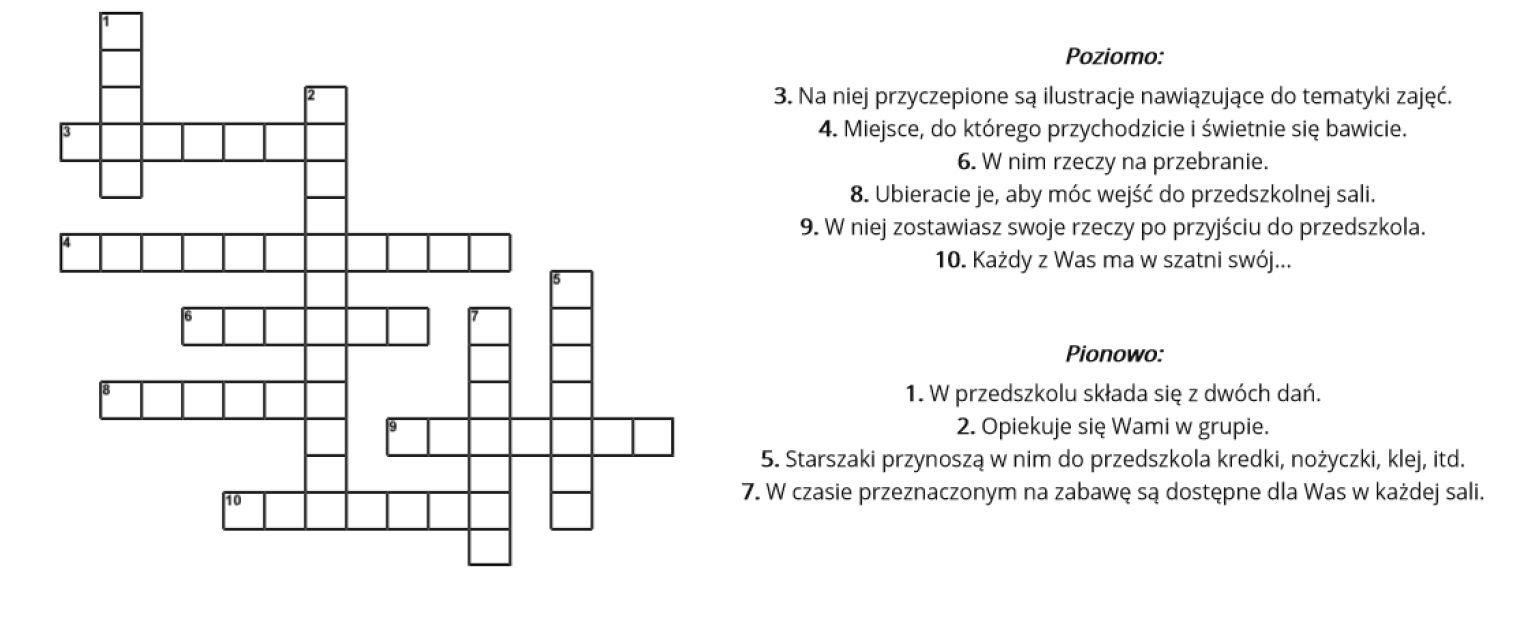 